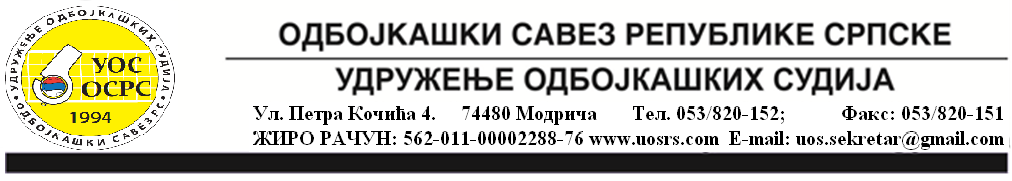 На основу члана 31. Статута УОС, Предсједништво УОС ОСРС на сједници одржаној дана 26.11.2017. године у Фочи доносиОДЛУКУо критеријима за формирање Коначних ранг листа судијаса листа за стална такмичења у ОС РСЧлан 1.Коначна ранг листа судија са листе за стална такмичења у ОС РС утврђује се на основу вредновања обављања службене дужности на утакмицама сталних такмичења у ОС РС коју врше контролори са Листе за стална такмичења у ОС РС.Члан 2.Коначна ранг листа судија са листе за стална такмичења у ОС РС је збир просјечне бројчане оцјене за обављање службене дужности и просјека освојених поена на основу тежине утакмице, која је утврђена од стране Комисије, а на основу критерија за оцјену тежине утакмице који чине саставни дио ове Одлуке. Члан 3.Бодовање одредби из члана 2. ове Одлуке врши се на следећи начин:Направити ранг листу на основу оцјена контролора и израчунавања корективног фактора.Направити ранг листу са просјечним бројем освојених поена на основу критерија о тежини утакмица.На просјечну оцјену додати просјечан број освојених поена по критеријима за тежину утакмице.На основу укупног броја поена направити редосљед (пласман) судија у сезони (први са највећим бројем поена, последњи са најмањим бројем поена).Члан 4.За реализацију ове Одлуке и вршење бодовања у складу са чланом 3. задужена је Комисија за контролу и унапређење суђења која Извјештај о формирању Коначне ранг листе судија са листе за стална такмичења у ОС РС доставља Предсједништву УОС ОСРС.Предсједништво УОС ОСРС Коначну ранг листу судија са листе за стална такмичења у ОС РС доставља УО ОСРС и службеним лицима.Број: 560/17						ПРЕДСЈЕДНИК УОС ОСРСДатум: 29.11.2017. године                                                    Никола Козић, с.р. 		КРИТЕРИЈИ ЗА ОЦЈЕНУ ТЕЖИНЕ УТАКМИЦЕНОРМАЛНА УТАКМИЦАУтакмица се категорише нормалном уколико (ако):РЕЗУЛТАТ 3:01. Укупан број освојених поена буде у распону од 140 до 1462. Утакмица траје (ефективно):- мушкарци од 73 до 78 минута- жене од 76 до 82 минута3. Два сета буду завршена на разлику од 2 поена4.  Један сет се заврши са резултатом 27:25 и вишеРЕЗУЛТАТ 3:11. Укупан број освојених поена буде у распону од 184 до 1902. Утакмица траје (ефективно):- мушкарци од 98 до 103 минута, - жене од 102 до 107 минута3. Два сета буду завршена на разлику од 2 поена (25:23, 26:24...)4. Један сет буде завршен резултатом 27:25 и вишеРЕЗУЛТАТ 3:21. Укупан број освојених поена буде у распону од 210 до 2182. Утакмица траје (ефективно):- мушкарци  од 114 до 121 минута- жене од 117 до 124 минута3. Два сета буду завршена на разлику од два поена (25:23, 26:24...) 4. Један од сетова заврши са резултатом 27:25 и више5. Пети сет заврши резултатом 18:16 и више.Сваки од наведених услова носи по 0,10 бодова тако да се за једну нормалну утакмицу добије највише 0,50 бодова  (под условом да је испуњено свих пет услова).ТЕШКА УТАКМИЦА:Утакмица се категорише тешком уколико  (ако):РЕЗУЛТАТ 3:0 1. Укупан број освојених поена буде 147 и више2. Утакмица траје (ефективно):- мушкарци - 79 минута и више- жене - 83 минута и више3. Сви сетови заврше на разлику од 2 поена  (25:23,26:24,…)4. Један од сетова буде завршен са резултатом 35:33 и више5. Један од сетова заврши са резултатом 30:28 и више и још најмање један сет на разлику (25:23, 26:24 ...).РЕЗУЛТАТ 3:11. Укупан број освојених поена буде 191 и више2. Утаккмица траје (ефективно):- мушкарци  -  104 минута  и више  - жене –  108 минута и више 3. Најмање три сета заврше на разлику од 2 поена.4. Један сет заврши резултатом 35:33 и више5. Један сет заврши резултатом 30:28 и више и најмање један сет на разлику (25:23,26:24...)РЕЗУЛТАТ 3:21.Укупан број освојених поена буде од 219 до 2292. Утакмица траје (ефективно):- мушкарци – 122 минута и више- жене – 125 минута и више 3. Три и више сетова заврше на разлику од 2 поена4. Један сет заврши са резултатом 35:33 и више5. Један сет заврши резултатом 30:28 и више и још најмање један сет на разлику (25:23,26:24...)6. Пети сет заврши резултатом 21:19 и вишеСваки од наведених услова носи по 0,30 бодова тако да се за једну тешку утакмицу добије највише 1,80 бодова, (под условом да је испуњено свих шест услова). ВРЛО ТЕШКА УТАКМИЦА1. Број освојених поена  буде 230 и више2. Утакмица траје преко 142 минута3. Свих пет сетова завршено на разлику од 2 поена4. Пети сет буде завршен резултатом 29:27 и више.БИЛО КОЈИ ИЛИ  СВА ЧЕТИРИ  ОД ОВИХ УСЛОВА НОСИ  УКУПНО 2,00 БОДА.Све остале утакмице које се не могу сврстати у горе наведене услове и критеријуме ће бити означене као лагане.Додатни критерији:Пред свако коло комисија у саставу: Предсједник Комисије за КиУС, Врховни судија и Директор такмичења, ће се консултовати и  одредити које су то утакмице у старту тешке (у неком колу би била по њиховој процјени једна до двије, а у неком ниједна итд.) о истим ће евиденцију водити предсједник Комисије и независно од горе наведених параметара ће водити евиденцију о тим утакмицама и на крају то увести у коначну листу (на овај начин се награђују судије које су од, у старту тешке утакмице,  својим ауторитетом и квалитетом утакмицу учинили лаганом за суђење).Критерији за одређивање ових утакмица су следећи:-пласман на табели у том моменту,-значај те утакмице за једну или другу екипу,-међусобне тензије и однос између тих екипа,-организација  досадашњих утакмица „тежак“  или „врућ“ терен-притисци на суђење и недисциплина актера као и покушаји утицаја на суђење од стране играча тренера или руководства екипа								Комисија за КиУС 